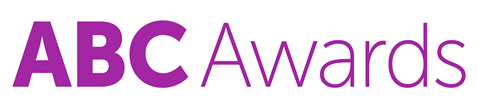 Learner Unit Achievement ChecklistABC Level 2 Certificate in Manufacturing Sewn Products (NVQ)50059622Level 2 Certificate in Manufacturing Sewn Products (NVQ)Centre Name: ________________________      Learner Name: ______________________________________________Notes to learners – this checklist is to be completed, to show that you have met all the mandatory and required optional units for the qualification.K/502/1072 Health safety and security at work - Mandatory UnitIf chosen for sampling, Internal/External Moderators must complete the following:Please ensure these forms are copied and distributed to each learner.Centre Name: ________________________      Learner Name: ______________________________________________Notes to learners – this checklist is to be completed, to show that you have met all the mandatory and required optional units for the qualification.M/502/1073 Maintaining the work area for manufacturing sewn products (MSP1) - Mandatory UnitIf chosen for sampling, Internal/External Moderators must complete the following:Please ensure these forms are copied and distributed to each learner.Centre Name: ________________________      Learner Name: ______________________________________________Notes to learners – this checklist is to be completed, to show that you have met all the mandatory and required optional units for the qualification.T/502/1074 Maintain the quality of production working with textiles leather and materials (MSP2)  If chosen for sampling, Internal/External Moderators must complete the following:Please ensure these forms are copied and distributed to each learner.Centre Name: ________________________      Learner Name: ______________________________________________Notes to learners – this checklist is to be completed, to show that you have met all the mandatory and required optional units for the qualification.R/502/1079 Cutting materials for manufacturing sewn products  If chosen for sampling, Internal/External Moderators must complete the following:Please ensure these forms are copied and distributed to each learner.Centre Name: ________________________      Learner Name: ______________________________________________Notes to learners – this checklist is to be completed, to show that you have met all the mandatory and required optional units for the qualification.J/502/1080 Carry out the sewing process  If chosen for sampling, Internal/External Moderators must complete the following:Please ensure these forms are copied and distributed to each learner.Centre Name: ________________________      Learner Name: ______________________________________________Notes to learners – this checklist is to be completed, to show that you have met all the mandatory and required optional units for the qualification.R/502/1082 Carry out the tape sealing process in the production of clothing and related items  If chosen for sampling, Internal/External Moderators must complete the following:Please ensure these forms are copied and distributed to each learner.Centre Name: ________________________      Learner Name: ______________________________________________Notes to learners – this checklist is to be completed, to show that you have met all the mandatory and required optional units for the qualification.Y/502/1083 Carry out hand pressing in the sewing process  If chosen for sampling, Internal/External Moderators must complete the following:Please ensure these forms are copied and distributed to each learner.Centre Name: ________________________      Learner Name: ______________________________________________Notes to learners – this checklist is to be completed, to show that you have met all the mandatory and required optional units for the qualification.J/502/4030  Dyeing Fabric  If chosen for sampling, Internal/External Moderators must complete the following:Please ensure these forms are copied and distributed to each learner.Centre Name: ________________________      Learner Name: ______________________________________________Notes to learners – this checklist is to be completed, to show that you have met all the mandatory and required optional units for the qualification.J/502/4027 Dyeing sewn garments  If chosen for sampling, Internal/External Moderators must complete the following:Please ensure these forms are copied and distributed to each learner.Centre Name: ________________________      Learner Name: ______________________________________________Notes to learners – this checklist is to be completed, to show that you have met all the mandatory and required optional units for the qualification.L/502/4028 Rotary fabric printing  If chosen for sampling, Internal/External Moderators must complete the following:Please ensure these forms are copied and distributed to each learner.Centre Name: ________________________      Learner Name: ______________________________________________Notes to learners – this checklist is to be completed, to show that you have met all the mandatory and required optional units for the qualification.R/502/4029 Screen printing individual items / garments  If chosen for sampling, Internal/External Moderators must complete the following:Please ensure these forms are copied and distributed to each learner.Centre Name: ________________________      Learner Name: ______________________________________________Notes to learners – this checklist is to be completed, to show that you have met all the mandatory and required optional units for the qualification.L/502/4031 Carry out textile manufacturing operations  If chosen for sampling, Internal/External Moderators must complete the following:Please ensure these forms are copied and distributed to each learner.Assessment CriteriaEvidence (Brief description/title)Portfolio ReferenceDate CompletedComment1.1 Take appropriate action in the event of fire, emergencies or accidents1.2 Identify where alarms, emergency exits, escape routes, emergency equipment and assembly points are located1.3 Demonstrate safe and appropriate use of emergency equipment1.4 Distinguish between different alarm sounds1.5 Comply with equipment operating procedures and manufacturers instructions1.6 Demonstrate safe handling and lifting techniques1.7 Demonstrate correct use and maintenance of any protective clothing and/or equipment1.8 Comply with personal responsibilities under the Health and Safety at Work Act / COSHH1.9 Identify who the nominated first aiders are2.1 Identify hazardous substances that are used in the workplace and demonstrate methods of making them safe or reducing their danger in the event of an accident2.2 Identify hazards posed by machinery  that is used in the workplace and demonstrate methods of making safe or reducing their danger in the event of an accident2.3 Demonstrate how to handle and store hazardous substances including debris2.4 Demonstrate how to store materials and equipment2.5 Explain what the most likely accidents and emergencies in the workplace are and how to deal with them2.6 Comply with personal responsibilities under the COSHH (Control of Substances Hazardous to Health)3.1 Outline and comply with the organisation’s rules, codes, guidelines and standards relating to security3.2 Explain how to deal with loss of propertyTUTOR COMMENTS:Name:                                                            Signature:                                                                                       Date:                                 INTERNAL MODERATOR COMMENTS:Name:                                                            Signature:                                                                                       Date:                                 EXTERNAL MODERATOR COMMENTS:Name:                                                            Signature:                                                                                       Date:                                 Assessment CriteriaEvidence (Brief description/title)Portfolio ReferenceDate CompletedComment1.1 Handle tools and equipment safely and correctly1.2 Use equipment in accordance with operating procedures and manufacturers’ instructions1.3 Locate sources of information regarding maintenance procedures1.4 Explain why it is important to conduct running maintenance1.5 Identify common faults with equipment and how they can be rectified1.6 Carry out running maintenance within agreed schedules1.7 Identify hazards likely to be encountered when conducting running maintenance1.8 Identify parameters of own responsibility, colleagues responsibility and those of line manager1.9 Report unsafe equipment and other dangerous occurrences1.10 Refer and report the need for maintenance outside your responsibility1.11 Make appropriate referral and take appropriate action when problems are identified2.1 Maintain a clean and hazard free working area2.2 Keep the work area free from waste, lubricants and obstructions2.3 Identify and employ different ways of minimising waste2.4 Dispose of waste safely in a designated location2.5 Carry out cleaning safely according to schedules and limits of responsibility2.6 Use cleaning equipment and methods appropriate for the work to be carried out in a safe manner2.7 Identify different types of cleaning equipment and their use2.8 Store cleaning equipment safely after use3.1 Work in a comfortable position with good posture3.2 Use and maintain personal protective clothing and/or equipment3.3 Comply with statutory and organisational rules, codes, good practice guidelines and standards relating to health, safety, security and sustainability.3.4 Use correct lifting and handling proceduresTUTOR COMMENTS:Name:                                                            Signature:                                                                                       Date:                                 INTERNAL MODERATOR COMMENTS:Name:                                                            Signature:                                                                                       Date:                                 EXTERNAL MODERATOR COMMENTS:Name:                                                            Signature:                                                                                       Date:                                 Assessment CriteriaEvidence (Brief description/title)Portfolio ReferenceDate CompletedComment1.1 Identify different techniques and methods used to detect faults1.2 Identify the inspection method/s appropriate to the work1.3 Use organisational recording and reporting systems1.4 Carry out quality checks at specified intervals according to instructions1.5 Record information accurately and completely1.6 Identify faults in materials and products and take appropriate action1.7 Identify and report potential solutions to rectify faults1.8 Follow reporting procedures where the cause of faults cannot be identified1.9 Report faults outside personal responsibility to the appropriate person2.1 Identify different types of faults likely to be encountered and the ways of rectifying them2.2 Differentiate between correctable and non-correctable faults2.3 Explain how to compare types of faults with possible causes and solutions (equipment, materials, process)2.4 Describe acceptable solutions for particular faults2.5 Explain the types of adjustments that are suitable for specific types of faults2.6 Make adjustments promptly to return product to specification2.7 Monitor rectified faults to ensure the problems have been solved3.1 Explain why product checks are important3.2 Identify potential consequences of not rectifying problems3.3 Explain the importance of recording details of non established adjustments3.4 Explain the consequences of not monitoring adjustments made4.1 Describe own responsibilities at work during production4.2 Prioritise the fault rectification process to maintain production requirements4.3 Identify quality and production targets and the effect of not meeting these on self and/or your teamTUTOR COMMENTS:Name:                                                            Signature:                                                                                       Date:                                 INTERNAL MODERATOR COMMENTS:Name:                                                            Signature:                                                                                       Date:                                 EXTERNAL MODERATOR COMMENTS:Name:                                                            Signature:                                                                                       Date:                                 Assessment CriteriaEvidence (Brief description/title)Portfolio ReferenceDate CompletedComment1.1 Make sure that own work area, equipment and tools are free from lubricants and debris1.2 Check and confirm materials, components and lay plans meet the specification/order.1.3 Identify materials, components and lay plans that do not meet specification and record and refer in accordance with organisation’s rules, codes, guidelines and standards.1.4 Organise work to be carried out according to instructions1.5 Identify the characteristics of different types of materials and the implications of this for cutting1.6 ‘Mark in’ ensuring the correct positioning and placing of patterns for economic use of material1.7 ‘Lay up’ material length required, ensuring material is positioned true and flat on the cutting table within acceptable tolerances and to the quantity of specification using the correct marker1.8 Identify problems that can affect the lay plan or the ‘marking in’ of material,  reposition and remark the patterns if required, to achieve economic use of material1.9 Identify acceptable material faults and mark for future identification1.10 Identify parts rolls that colour match and integrate into the complete job if appropriate1.11 Store unused part rolls in the designated location1.12 Check and confirm that marked components are free from major flaws2.1 Perform machine checks, Identifying faulty equipment and take action within limits of own responsibility2.2 Perform emergency stop test procedures on machinery2.3 Prepare to cut components in accordance with health and safety regulations ie. mesh gloves2.4 Use cutting equipment safely deploying safety guards2.5 Accurately cut components to marked size and shape within given tolerances2.6 Identify problems in cutting components and take action in accordance with organisation’s rules, codes, guidelines and standards2.7 Inspect cut components against specifications/tolerances2.8 Accurately mark components and pass to the next process according to instructions2.9 Identify materials remaining from the cutting process which can be re used are placed in the designated location2.10 Dispose of waste safely in the designated location in accordance with organisation’s rules, codes, guidelines and standards3.1 Explain why performing quality checks in the cutting room can contribute to production targets3.2 Describe the effect of components not cut to specification3.3 Identify types of faults which may occur, how they are identified and how they should be dealt with3.4 Explain why cut items should be kept free of contamination3.5 Explain why it is important to segregate and mark rejects3.6 Explain the consequences of cutting components out of sequence and how to prevent it occurring3.7 Identify two potential consequences of not rectifying problems3.8 Explain why it is important to record details of adjustments and the potential consequences of not recording themTUTOR COMMENTS:Name:                                                            Signature:                                                                                       Date:                                 INTERNAL MODERATOR COMMENTS:Name:                                                            Signature:                                                                                       Date:                                 EXTERNAL MODERATOR COMMENTS:Name:                                                            Signature:                                                                                       Date:                                 Assessment CriteriaEvidence (Brief description/title)Portfolio ReferenceDate CompletedComment1.1 Ensure the work area is clean, clear and tidy from lubricants and debris1.2 Perform  machine, needle, foot and spool checks1.3 Perform emergency stop test procedures on machinery1.4 Identify the characteristics of different types of materials and the implications of this for sewing1.5 Explain when to carry out test sews and the reasons for them1.6 Prepare equipment for use according to instructions, characteristics of material and in accordance with organisation’s rules, codes, guidelines and standards.1.7 Organise work in accordance with order of assembly requirements1.8 Confirm components are to specification and are free from defects and faults1.9 Identify and report difficulties in meeting the specification1.10 Identify, report and refer deviations from specification in accordance with organisation’s rules, codes, guidelines and standards2.1 Identify types of seams to be used and the purposes they serve2.2 Accurately sew components in sequence to marked size and shape within given tolerances outlined in the order of assembly2.3 Monitor sewn products against shape and size requirements and report deviations in accordance with organisation’s rules, codes, guidelines and standards2.4 Inspect sewn components against specifications/tolerances2.5 Register, bundle and arrange sewn work for passing on to the next stage of the production process2.6 Identify, mark and place rejects in the designated location2.7 What are the storage requirements of different types of sewn items3.1 Explain why performing quality checks in the sewing room can contribute to production targets3.2 Inspect products against specifications3.3 Describe the effect of seams not sewn to specification3.4 Identify types of stitch faults which may occur and how they should be dealt with3.5 Explain why sewn items should be kept free of contamination3.6 Explain why it is important to segregate and mark rejects3.7 Explain the consequences of sewing components out of sequence and how to prevent it occurring3.8 Identify two potential consequences of not rectifying problems3.9 Explain why it is important to record details of adjustments and the potential consequences of not recording them3.10 Identify two equipment faults that may occur, explain how they are identified and how they should be dealt withTUTOR COMMENTS:Name:                                                            Signature:                                                                                       Date:                                 INTERNAL MODERATOR COMMENTS:Name:                                                            Signature:                                                                                       Date:                                 EXTERNAL MODERATOR COMMENTS:Name:                                                            Signature:                                                                                       Date:                                 Assessment CriteriaEvidence (Brief description/title)Portfolio ReferenceDate CompletedComment1.1 Ensure the work area is clean, clear and tidy from lubricants and debris1.2 Identify specific hazards likely to be encountered in the workplace when sealing is being undertaken and how they can be avoided1.3 Identify the characteristics of different materials and types of seals used and the implications of this on the sealing process1.4 Describe the adhering properties of two layer membrane/adhesive and three layer knit/membrane/adhesive tapes and their effect on temperature control1.5 Explain why it is important to ensure sufficient quantity of material and tape is available1.6 Explain when to carry out test seals and the reasons for them1.7 Describe the operating principles of sealing machines1.8 Prepare sealing equipment for use according to instructions, characteristics of material and in accordance with organisation’s rules, codes, guidelines and standards1.9 Identify faults which may occur with sealing equipment and how they are rectified1.10 Organise work in accordance with order of assembly requirements1.11 Confirm components are to specification and are free from defects and faults1.12 Identify and report difficulties in meeting the specification1.13 Identify report and refer deviations from specification in accordance with organisation’s rules, codes, guidelines and standards2.1 Check that roller pressure, temperature, speed and air flow are satisfactory2.2 Perform emergency stop test procedures on machinery2.3 Prepare to seal components in accordance with health and safety regulations2.4 Operate tape sealing machinery safely and in accordance with organisation’s rules, codes, guidelines and standards2.5 Monitor sealed products against shape and size requirements and report deviations in accordance with organisation’s rules, codes, guidelines and standards2.6 Monitor and adjust machine performance during sealing process to maintain quality standards and production targets2.7 Register, bundle and arrange sealed work for passing on to the next stage of the production process2.8 Identify, mark and place rejects in the designated location2.9 Describe the pre/storage requirements of different types of sealed items3.1 Explain why performing quality checks in the taping area can contribute to production targets3.2 Inspect products against specifications3.3 Identify types of stitch faults and the potential effects on sealing components3.4 Explain why sealed items should be kept free of contamination3.5 Explain why it is important to segregate and mark rejects3.6 Explain the importance of tape and fabric compatibility when sealing3.7 Explain the consequences of sealing components out of sequence and how to prevent it occurring3.8 Identify two potential consequences of not rectifying problems3.9 Explain why it is important to record details of adjustments and the potential consequences of not recording them3.10 Identify two equipment faults that may occur, explain how they are identified and how they should be dealt withTUTOR COMMENTS:Name:                                                            Signature:                                                                                       Date:                                 INTERNAL MODERATOR COMMENTS:Name:                                                            Signature:                                                                                       Date:                                 EXTERNAL MODERATOR COMMENTS:Name:                                                            Signature:                                                                                       Date:                                 Assessment CriteriaEvidence (Brief description/title)Portfolio ReferenceDate CompletedComment1.1 Ensure that equipment and operating surfaces are clean and free of contamination1.2 Interpret instructions in order to inform, organise and prioritise work to be carried out and in order to meet production schedule1.3 Explain the importance of checking products against specification1.4 Identify difficulties in carrying out instructions and report them promptly1.5 Select appropriate pressing equipment for the garment to be pressed1.6 Identify the characteristics of differing materials and when to carry out temperature, pressure and steam test1.7 Select and use the appropriate type of equipment for the pressing processDry ironSteam ironVacuum buck to achieve specified results 1.8 Undertake equipment adjustment and maintenance to achieve required results1.9 Carry out test pressing to confirm that shine, stretch, shrinkage and fabric reaction is within agreed tolerances2.1 Press material using method, sequence and time to achieve product specification2.2 Achieve product specification by adjustment of equipment and manipulation of material2.3 Set equipment to appropriate operating temperatures, time and pressures to achieve requirements2.4 Operate pressing equipment safely and correctly according to material type2.5 Ensure that the quality and quantity of pressed items complies with specifications and production targets2.6 Register pressed items to aid future identification2.7 Explain and demonstrate how to protect pressed items and promptly forward to the next stage of the production process2.8 Ensure that the completed product conforms to size and visual requirements3.1 Explain why performing quality checks in the pressing area can contribute to production targets3.2 Inspect products against specifications3.3 Identify types of stitch faults and the potential effects on the pressing process3.4 Explain why pressed items should be kept free of contamination3.5 Explain why it is important to segregate and mark rejects3.6 Explain the consequences of pressing components out of sequence and how to prevent it occurring3.7 Identify two potential consequences of not rectifying problems3.8 Explain why it is important to record details of adjustments and the potential consequences of not recording them.3.9 Identify two equipment faults that may occur, explain how they are identified and how they should be dealt withTUTOR COMMENTS:Name:                                                            Signature:                                                                                       Date:                                 INTERNAL MODERATOR COMMENTS:Name:                                                            Signature:                                                                                       Date:                                 EXTERNAL MODERATOR COMMENTS:Name:                                                            Signature:                                                                                       Date:                                 Assessment CriteriaEvidence (Brief description/title)Portfolio ReferenceDate CompletedComment1.1 Explain the dyeing processfabric preparationdyeingfinishing1.2 Ensure that the work area is suitable and free from any hazards and obstructions1.3 Describe safe chemical handling procedures1.4 Identify specific hazards likely to be encountered in the dyeing process and how they can be avoided1.5 Identify the characteristics of different fabric types and the qualities of pre-dyed (greige) materials1.6 Identify different colours across the full spectrum1.7 Explain the differences between different types of equipment1.8 Identify materials/chemicals used in different processes and explain what happens to them as they are processed1.9 Identify why processed and part-processed materials, excess materials and recoverable by-products should be separated out during production1.10 Prepare equipment for use according to instructions, characteristics of material and in accordance with organisation’s rules, codes, guidelines and standards1.11 Organise work in accordance with instructions1.12 Confirm sufficient raw material and support services are available to commence processing1.13 Confirm suitable containment and storage facilities are available for processed, part-processed materials, excess materials and recoverable by-products1.14 Confirm components are in line with the specification and are free from defects and faults1.15 Identify and report difficulties in meeting the specification1.16 Identify, report and refer deviations from specification in accordance with organisation’s rules, codes, guidelines and standards.2.1 Confirm machinery/equipment is safe, clean and ready to use2.2 Perform emergency stop test procedures on machinery2.3 Check liquor levels and ratios, temperatures, pressures and timings2.4 Prepare to dye fabrics in accordance with health and safety regulations.2.5 Perform the dyeing process operating machinery/equipment safely and in accordance with organisation’s rules, codes, guidelines and standards.2.6 Monitor and adjust machine performance during the dyeing process to maintain quality standards and production targets2.7 Monitor fabric feel and appearance throughout the dyeing process and report deviations in accordance with organisation’s rules, codes, guidelines and standards.2.8 Identify, mark and place rejects in the designated location2.9 Awareness of machine loading procedures after wet processing2.10 Carry out cleaning of machinery before dyeing the next batch, to avoid colour contamination3.1 Explain why performing quality checks can contribute to production targets3.2 Inspect products against specifications3.3 Identify types of faults which may occur in the dyeing process and the potential effects on quality3.4 Explain why it is important to segregate and mark rejects3.5 Identify two potential consequences of not rectifying problems3.6 Explain why it is important to record details of adjustments and the potential consequences of not recording them.3.7 Identify two equipment faults that may occur, explain how they are identified and how they should be dealt withTUTOR COMMENTS:Name:                                                            Signature:                                                                                       Date:                                 INTERNAL MODERATOR COMMENTS:Name:                                                            Signature:                                                                                       Date:                                 EXTERNAL MODERATOR COMMENTS:Name:                                                            Signature:                                                                                       Date:                                 Assessment CriteriaEvidence (Brief description/title)Portfolio ReferenceDate CompletedComment1.1 Explain the dyeing processfabric preparationdyeingfinishing1.2 Ensure that the work area is suitable and free from any hazards and obstructions1.3 Describe safe chemical handling procedures1.4 Identify specific hazards likely to be encountered in the dyeing sewn garments processes and how they can be avoided1.5 Identify the characteristics of different fabric types and the qualities of pre-dyed (greige) materials1.6 Identify different colours across the full spectrum1.7 Explain the differences between different types of equipment1.8 Identify dyestuff/chemicals used in different processes and explain what happens to them as they are processed1.9 Identify why processed and part-processed materials, excess materials and recoverable by-products should be separated out during production1.10 Prepare equipment for use according to instructions, characteristics of material and in accordance with organisation’s rules, codes, guidelines and standards1.11 Organise work in accordance with instructions1.12 Confirm sufficient raw material and support services are available to commence processing1.13 Confirm suitable containment and storage facilities are available for processed, part-processed materials, excess materials and recoverable by-products1.14 Confirm components are in line with the specification and are free from defects and faults1.15 Identify and report difficulties in meeting the specification1.16 Identify, report and refer deviations from specification in accordance with organisation’s rules, codes, guidelines and standards2.1 Confirm machinery/equipment is safe, clean and ready to use2.2 Perform emergency stop test procedures on machinery2.3 Check liquor levels and ratios, pH level, temperatures, pressures and timings2.4 Prepare to dye sewn garments in accordance with health and safety regulations2.5 Perform the dyeing sewn garments processes operating machinery/equipment safely and in accordance with organisation’s rules, codes, guidelines and standards2.6 Monitor and adjust machine performance during the dyeing sewn garments processes to maintain quality standards and production targets2.7 Monitor fabric feel and appearance throughout the dyeing sewn garments processes and report deviations in accordance with organisation’s rules, codes, guidelines and standards.2.8 Identify, mark and place rejects in the designated location2.9 Awareness of machine loading procedures after wet processing2.10 Carry out cleaning of machinery before dyeing the next batch, to avoid colour contamination3.1 Explain why performing quality checks can contribute to production targets3.2 Inspect products against specifications3.3 Identify types of faults which may occur in the dyeing sewn garments processes and the potential effects on quality3.4 Explain why it is important to segregate and mark rejects3.5 Identify two potential consequences of not rectifying problems3.6 Explain why it is important to record details of adjustments and the potential consequences of not recording them3.7 Identify two equipment faults that may occur, explain how they are identified and how they should be dealt withTUTOR COMMENTS:Name:                                                            Signature:                                                                                       Date:                                 INTERNAL MODERATOR COMMENTS:Name:                                                            Signature:                                                                                       Date:                                 EXTERNAL MODERATOR COMMENTS:Name:                                                            Signature:                                                                                       Date:                                 Assessment CriteriaEvidence (Brief description/title)Portfolio ReferenceDate CompletedComment1.1 Explain the rotary printing processes, to includescreen mesh sizes and the relationship to fabric type and colours usedfixation processes required for different dye classes1.2 Ensure that the work area is suitable and free from any hazards and obstructions1.3 Describe safe chemical handling procedures1.4 Identify specific hazards likely to be encountered in the rotary printing processes and how they can be avoided1.5 Identify the characteristics of different fabric types and the qualities of pre-dyed (greige) materials1.6 Identify different colours across the full spectrum1.7 Explain the differences between different types of equipment1.8 Identify materials used in different processes and explain what happens to them as they are processed1.9 Identify why processed and part-processed materials, excess materials and recoverable by-products should be separated out during production1.10 Prepare equipment for use according to instructions, characteristics of material and in accordance with organisation’s rules, codes, guidelines and standards1.11 Organise work in accordance with instructions1.12 Confirm sufficient raw material and support services are available to commence processing1.13 Confirm suitable containment and storage facilities are available for processed, part-processed materials, excess materials and recoverable by-products1.14 Confirm components are in line with the specification and are free from defects and faults1.15 Identify and report difficulties in meeting the specification1.16 Identify, report and refer deviations from specification in accordance with organisation’s rules, codes, guidelines and standards2.1 Confirm machinery/equipment is safe, clean and ready to use2.2 Perform emergency stop test procedures on machinery2.3 Check paste consistency/viscosity, roller pressure, bed height and drying temperature2.4 Prepare to carry out rotary fabric printing in accordance with health and safety regulations2.5 Perform the rotary fabric printing process operating machinery/equipment safely and in accordance with organisation’s rules, codes, guidelines and standards2.6 Monitor and adjust machine performance during the rotary fabric printing process to maintain quality standards and production targets2.7 Monitor fabric feel and appearance throughout the rotary fabric printing process and report deviations in accordance with organisation’s rules, codes, guidelines and standards2.8 Identify, mark and place rejects in the designated location2.9 Carry out cleaning of machinery before printing the next batch, to avoid colour contamination3.1 Explain why performing quality checks can contribute to production targets3.2 Inspect products against specifications3.3 Identify types of faults which may occur in the rotary fabric printing process and the potential effects on quality3.4 Explain why it is important to segregate and mark rejects3.5 Identify two potential consequences of not rectifying problems3.6 Explain why it is important to record details of adjustments and the potential consequences of not recording them3.7 Identify two equipment faults that may occur, explain how they are identified and how they should be dealt withTUTOR COMMENTS:Name:                                                            Signature:                                                                                       Date:                                 INTERNAL MODERATOR COMMENTS:Name:                                                            Signature:                                                                                       Date:                                 EXTERNAL MODERATOR COMMENTS:Name:                                                            Signature:                                                                                       Date:                                 Assessment CriteriaEvidence (Brief description/title)Portfolio ReferenceDate CompletedComment1.1 Explain the screen printing process, to includepreparing images supplied by the customertechnical considerationssetting up screens for printinginkssetting up the manual carouselcuring the printed image1.2 Ensure that the work area is suitable and free from any hazards and obstructions1.3 Describe safe chemical handling procedures1.4 Identify specific hazards likely to be encountered in the screen printing process and how they can be avoided1.5 Identify the characteristics of different fabric types and the qualities of pre-dyed (greige) materials1.6 Identify different colours across the full spectrum1.7 Explain the differences between different types of equipment1.8 Identify materials/chemicals used in different processes and explain what happens to them as they are processed1.9 Identify why processed and part-processed materials, excess materials and recoverable by-products should be separated out during production1.10 Prepare equipment for use according to instructions, characteristics of material and in accordance with organisation’s rules, codes, guidelines and standards1.11 Organise work in accordance with instructions1.12 Confirm sufficient raw material and support services are available to commence processing1.13 Confirm suitable containment and storage facilities are available for processed, part-processed materials, excess materials and recoverable by-products1.14 Confirm components are in line with the specification and are free from defects and faults1.15 Identify and report difficulties in meeting the specification1.16 Identify, report and refer deviations from specification in accordance with organisation’s rules, codes, guidelines and standards2.1 Confirm machinery/equipment is safe, clean and ready to use2.2 Perform emergency stop test procedures on machinery2.3 Check paste consistency/viscosity, mesh blockages, screen faults, item security on bed and drying temperature2.4 Prepare to screen print in accordance with health and safety regulations.2.5 Perform the screen printing process, includingpreparing images supplied by the customerany technical considerationssetting up screens for printingsetting up the manual carouselcuring the printed imageoperating the machinery / equipment safely and in accordance with organisation’s rules, codes, guidelines and standards2.6 Monitor and adjust machine performance during the screen printing process to maintain quality standards and production targets2.7 Monitor fabric feel and appearance throughout the screen printing process and report deviations in accordance with organisation’s rules, codes, guidelines and standards2.8 Identify, mark and place rejects in the designated location2.9 Carry out cleaning of machinery before printing the next batch, to avoid colour contamination3.1 Explain why performing quality checks can contribute to production targets3.2 Inspect products against specifications3.3 Identify types of faults which may occur in the screen printing process and the potential effects on quality3.4 Explain why it is important to segregate and mark rejects3.5 Identify two potential consequences of not rectifying problems3.6 Explain why it is important to record details of adjustments and the potential consequences of not recording them3.7 Identify two equipment faults that may occur, explain how they are identified and how they should be dealt withTUTOR COMMENTS:Name:                                                            Signature:                                                                                       Date:                                 INTERNAL MODERATOR COMMENTS:Name:                                                            Signature:                                                                                       Date:                                 EXTERNAL MODERATOR COMMENTS:Name:                                                            Signature:                                                                                       Date:                                 Assessment CriteriaEvidence (Brief description/title)Portfolio ReferenceDate CompletedComment1.1 Explain the operating principles of processing equipment, including shut down processes1.2 Ensure that the work area is suitable and free from any hazards and obstructions1.3 Identify specific hazards likely to be encountered in the textile manufacturing operations and how they can be avoided1.4 Identify the characteristics of different types of materials and explain the implications of this for processing1.5 Identify why processed and part-processed materials, excess materials and recoverable by-products should be separated out during production1.6 Prepare equipment for use according to instructions, characteristics of material and in accordance with organisation’s rules, codes, guidelines and standards1.7 Organise work in accordance with instructions1.8 Confirm sufficient raw material and support services are available to commence processing1.9 Confirm suitable containment and storage facilities are available for processed, part-processed materials, excess materials and recoverable by-products1.10 Confirm components are in line with the specification and are free from defects and faults1.11 Identify and report difficulties in meeting the specification1.12 Identify, report and refer deviations from specification in accordance with organisation’s rules, codes, guidelines and standards2.1 Confirm machinery/equipment is safe, clean and ready to use2.2 Perform emergency stop test procedures on machinery2.3 Prepare to carry out textile manufacturing operations in accordance with health and safety regulations, includingchoosing correct equipment to transfer materialssafe loading levels / weights of machineryspecific safe working practices for lifting and moving materials2.4 Demonstrate how to operate the appropriate machinery/equipment safely and in accordance with organisation’s rules, codes, guidelines and standards2.5 Monitor and adjust machine performance during the process to maintain quality standards and production targets2.6 Monitor fabric feel and appearance throughout the process and report deviations in accordance with organisation’s rules, codes, guidelines and standards2.7 Identify, mark and place rejects in the designated location2.8 Carry out cleaning of equipment/machinery for further use3.1 Explain why performing quality checks can contribute to production targets3.2 Inspect products against specifications3.3 Identify types of faults which may occur in the process and the potential effects on quality3.4 Explain why it is important to segregate and mark rejects3.5 Identify two potential consequences of not rectifying problems3.6 Explain why it is important to record details of adjustments and the potential consequences of not recording them3.7 Identify two equipment faults that may occur, explain how they are identified and how they should be dealt withTUTOR COMMENTS:Name:                                                            Signature:                                                                                       Date:                                 INTERNAL MODERATOR COMMENTS:Name:                                                            Signature:                                                                                       Date:                                 EXTERNAL MODERATOR COMMENTS:Name:                                                            Signature:                                                                                       Date:                                 